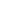 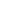 School Organizational Team MinutesFriday, April 29, 2022Members Present: Jaime Witte, Laura Ringenbach,Vanessa Naumu, Angel Giarraffa, Camme Chowen, Diana BevellWelcome and Roll Call 7:31 a.m.Ms. Witte called the meeting to order.2022-2023 Staffing and SuppliesNew SBT has been hiredLicensed positions are fully staffed for 2022-23 school yearSix hour custodial position still needs to be filledTwenty pallets of Amplified Science materials will be delivered within the next couple of weeks.        Once inventoried, teachers will check out the materials through the library upon their return to          school in August.Consumables and furniture are being delivered and will be distributed to classroomsMeeting adjourned at 7:46 a.m.Next meeting will be on Friday, May 20, 2022 at 7:30am.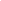 